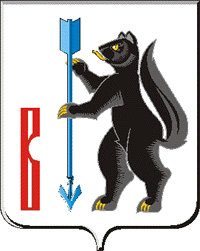 АДМИНИСТРАЦИЯГОРОДСКОГО ОКРУГА ВЕРХОТУРСКИЙП О С Т А Н О В Л Е Н И Еот 28.03.2017г. № 209г. ВерхотурьеОб утверждении Положения и состава комиссии по подготовке проекта правил землепользования и застройки городского округа ВерхотурскийВ соответствии со статьей 31 Градостроительного кодекса Российской Федерации, Федеральным законом от 06 октября 2003 года № 131-ФЗ «Об общих принципах организации местного самоуправления в Российской Федерации», статьями 2 и 3 Закона Свердловской области от 26 апреля 2016 года N 45-ОЗ "О требованиях к составу и порядку деятельности создаваемых органами местного самоуправления муниципальных образований, расположенных на территории Свердловской области, комиссий по подготовке проектов правил землепользования и застройки",  руководствуясь статьей 26 Устава городского округа Верхотурский,ПОСТАНОВЛЯЮ:1.Утвердить прилагаемые:1) положение о комиссии по подготовке проекта Правил землепользования и застройки городского округа Верхотурский;2) состав комиссии по подготовке проекта Правил землепользования и застройки городского округа Верхотурский.2.Признать утратившим силу постановление Администрации городского округа Верхотурский от 25.06.2012 № 689 «О создании Комиссии по землепользованию и застройке городского округа Верхотурский».	3.Опубликовать настоящее постановление в информационном бюллетене «Верхотурская неделя» и разместить на официальном сайте городского округа Верхотурский.	4.Контроль исполнения настоящего постановления оставляю за собой. Глава Администрации городского округа Верхотурский                                                  В.В. СизиковУтвержденпостановлением Администрациигородского округа Верхотурскийот 28.03.2017 г. N 209«Об утверждении Положения о комиссиипо подготовке проекта правил землепользованияи застройки городского округа Верхотурский»СОСТАВКОМИССИИ ПО ПОДГОТОВКЕ ПРОЕКТАПРАВИЛ ЗЕМЛЕПОЛЬЗОВАНИЯИ ЗАСТРОЙКИ ГОРОДСКОГО ОКРУГА ВЕРХОТУРСКИЙУтвержденопостановлением Администрациигородского округа Верхотурскийот 28.03.2017 г. N 209 «Об утверждении Положения о комиссиипо подготовке проекта правил землепользованияи застройки городского округа Верхотурский»ПОЛОЖЕНИЕО КОМИССИИ ПО ПОДГОТОВКЕ ПРОЕКТАПРАВИЛ ЗЕМЛЕПОЛЬЗОВАНИЯИ ЗАСТРОЙКИ ГОРОДСКОГО ОКРУГА ВЕРХОТУРСКИЙРаздел I. ОБЩИЕ ПОЛОЖЕНИЯ1.Настоящее Положение разработано в соответствии с Градостроительным кодексом Российской Федерации, Законом Свердловской области от 26 апреля 2016 года N 45-ОЗ "О требованиях к составу и порядку деятельности создаваемых органами местного самоуправления муниципальных образований, расположенных на территории Свердловской области, комиссий по подготовке проектов правил землепользования и застройки" (далее - Закон Свердловской области о требованиях к составу и порядку деятельности комиссий) и определяет порядок создания Комиссии по подготовке проекта Правил землепользования и застройки городского округа Верхотурский (далее - Комиссия), требования к составу Комиссии, порядок деятельности Комиссии. 2.Комиссия в своей деятельности руководствуется Конституцией Российской Федерации, Градостроительным кодексом Российской Федерации, законами и иными нормативными правовыми актами Российской Федерации, Уставом Свердловской области, законами и иными нормативными правовыми актами Свердловской области, Уставом городского округа Верхотурский и иными муниципальными нормативными правовыми актами городского округа Верхотурский, настоящим Положением.3.Комиссия создается в количестве не менее 12 и не более 25 человек.Состав Комиссии утверждается постановлением Администрации городского округа Верхотурский с учетом требований Градостроительного кодекса Российской Федерации и Закона Свердловской области о требованиях к составу и порядку деятельности комиссий.Изменения в состав Комиссии вносятся в порядке, установленном для утверждения состава Комиссии.В качестве представителей населения территории, применительно к которой осуществляется подготовка проекта Правил землепользования и застройки городского округа Верхотурский включаются представители общественных объединений и (или) иных институтов гражданского общества, действующих на территории городского округа Верхотурский. Включение в состав Комиссии указанных представителей осуществляется по представлению руководителя соответствующей организации или соответствующего органа.В качестве представителей Думы городского округа Верхотурский в состав Комиссии включаются депутаты Думы городского округа Верхотурский. В состав Комиссии включаются представители уполномоченного исполнительного органа государственной власти Свердловской области в сфере градостроительной деятельности. Включение в состав Комиссии представителей уполномоченного исполнительного органа государственной власти Свердловской области в сфере градостроительной деятельности осуществляется по представлению указанного органа.В состав Комиссии могут включаться представители иных органов и (или) организаций, указанных в Законе Свердловской области о требованиях к составу и порядку деятельности комиссий.Раздел II. ФУНКЦИИ КОМИССИИ4.Функциями Комиссии являются:1) подготовка проекта Правил землепользования и застройки городского округа Верхотурский, подготовка изменений в Правила землепользования и застройки городского округа Верхотурский (далее - Правила землепользования и застройки);2) подготовка проекта карты градостроительного зонирования городского округа Верхотурский;3) подготовка проектов градостроительных регламентов;4) организация и проведение публичных слушаний по проекту Правил землепользования и застройки, проекту изменений в Правила землепользования и застройки;5) рассмотрение предложений и подготовка заключений о внесении изменений в Правила землепользования и застройки;6) организация и проведение публичных слушаний и подготовка рекомендаций о предоставлении разрешений на условно разрешенный вид использования земельного участка или объекта капитального строительства;7) организация и проведение публичных слушаний, и подготовка рекомендаций о предоставлении разрешений на отклонение от предельных параметров разрешенного строительства, реконструкции объектов капитального строительства:8) организация и проведение публичных слушаний, и подготовка рекомендаций об изменении одного вида разрешенного использования земельных участков и объектов капитального строительства на другой вид такого использования (до принятия правил землепользования и застройки соответствующей части территории, в пределах которой расположен такой земельный участок или объект капитального строительства);9) рассмотрение иных вопросов, в том числе вопросов градостроительного зонирования, отнесенных законодательством Российской Федерации и (или) законодательством Свердловской области к компетенции органов местного самоуправления, проведение по ним публичных слушаний и (или) подготовка рекомендаций.Раздел III. ПОРЯДОК ДЕЯТЕЛЬНОСТИ КОМИССИИ5.Комиссия осуществляет сбор, обобщение и анализ исходных данных, необходимых для подготовки проекта Правил землепользования и застройки (проекта изменений в Правила землепользования и застройки). Необходимые для этих целей сведения Комиссия получает в порядке, установленном действующим законодательством, в органах и (или) организациях независимо от организационно-правовых форм и (или) форм собственности.6.Предложения, связанные с подготовкой проекта Правил землепользования и застройки (проекта изменений в Правила землепользования и застройки), направляются заинтересованными лицами в орган Администрации городского округа Верхотурский, уполномоченный по вопросам градостроительной деятельности, - отдел архитектуры и градостроительства Администрации городского округа Верхотурский (далее - уполномоченный орган). Уполномоченный орган ведет прием и рассмотрение указанных предложений в соответствии с требованиями нормативных правовых актов Российской Федерации, нормативных правовых актов Свердловской области, муниципальных нормативных правовых актов городского округа Верхотурский.Заявления по вопросам, указанным в подпунктах 6-8 пункта 4 настоящего Положения, направляются заинтересованными лицами в уполномоченный орган. Уполномоченный орган ведет прием и рассмотрение указанных заявлений в соответствии с требованиями нормативных правовых актов Российской Федерации, нормативных правовых актов Свердловской области, муниципальных нормативных правовых актов городского округа Верхотурский.7.После сбора, обобщения и анализа исходных данных, необходимых для подготовки проекта Правил землепользования и застройки (проекта изменений в Правила землепользования и застройки), Комиссия приступает к подготовке составных частей проекта Правил землепользования и застройки (проекта изменений в Правила землепользования и застройки).8.К выполнению работ по подготовке составных частей проекта Правил землепользования и застройки (проекта изменений в Правила землепользования и застройки) могут привлекаться в порядке, установленном законодательством Российской Федерации, специализированные организации в области градостроительного проектирования (далее - специализированные организации).В случае привлечения к выполнению работ по подготовке составных частей проекта Правил землепользования и застройки (проекта изменений в Правила землепользования и застройки) специализированных организаций заказчиком выполнения соответствующих работ выступает Администрация городского округа Верхотурский.9.Организация проведения публичных слушаний по вопросам, отнесенным к компетенции Комиссии, обеспечивается уполномоченным органом.Публичные слушания проводятся в порядке, установленном Уставом городского округа Верхотурский и (или) муниципальными нормативными правовыми актами Думы городского округа Верхотурский, регулирующими порядок организации и проведения публичных слушаний, с учетом требований Градостроительного кодекса Российской Федерации.10.Комиссия осуществляет свою деятельность в форме заседаний, периодичность проведения которых определяется председателем Комиссии.Заседания Комиссии созываются председателем Комиссии или заместителем председателя Комиссии.Заседания Комиссии проводятся открыто, гласно, могут освещаться в средствах массовой информации.Подготовленные Комиссией либо специализированными организациями отдельные положения проекта Правил землепользования и застройки (проекта изменений в Правила землепользования и застройки) рассматриваются Комиссией на своих заседаниях.Вопросы, вынесенные на публичные слушания, организация проведения которых относится к компетенции Комиссии, рассматриваются Комиссией на своих заседаниях.11.На заседаниях Комиссии председательствует председатель Комиссии или заместитель председателя Комиссии.11-1.В случае временного отсутствия заместителя председателя Комиссии (отпуск, служебная командировка, временная нетрудоспособность) в работе Комиссии принимает участие должностное лицо, на которое возложено исполнение обязанностей заместителя председателя Комиссии в соответствующий период времени.12.Заседание Комиссии является правомочным, если на нем присутствует не менее половины от числа членов Комиссии.В случае невозможности участия члена Комиссии в заседании Комиссии (служебная командировка, отпуск, временная нетрудоспособность, иная уважительная причина), в заседании вправе принимать участие иной представитель органа (структурного подразделения, организации), от которого назначен член Комиссии, не имеющий возможности участвовать в заседании. В данном случае участие указанного представителя в заседании Комиссии приравнивается к участию в заседании Комиссии соответствующего члена Комиссии. Указанный представитель обладает всеми правами члена Комиссии, в том числе правом голосования при рассмотрении вопросов, отнесенных к компетенции Комиссии.13.Для участия в заседаниях Комиссии могут быть по инициативе председателя Комиссии (в отсутствие председателя - по инициативе заместителя председателя Комиссии) приглашены заинтересованные лица, работники органов и структурных подразделений Администрации городского округа Верхотурский, муниципальных учреждений городского округа Верхотурский, которые не входят в состав Комиссии.14.Рассмотрение Комиссией соответствующего вопроса начинается с доклада председателя Комиссии, заместителя председателя Комиссии либо секретаря Комиссии по существу вопроса. Затем заслушиваются мнения членов Комиссии, а также иных лиц, принимающих участие в заседании Комиссии.15.После рассмотрения всех материалов и заслушивания мнений лиц, принимающих участие в заседании, комиссия принимает решение по существу соответствующего вопроса.Решение Комиссии принимается открытым голосованием. Решение Комиссии считается принятым, если за него проголосовало более половины от числа членов Комиссии, присутствующих на заседании.Члены Комиссии, не согласные с принятым решением, вправе требовать занесения их особого мнения в протокол заседания Комиссии.16.На заседаниях Комиссии ведется протокол, отражающий ход заседания Комиссии. В протокол заседания Комиссии вносятся зафиксированные в ходе заседания вопросы, мнения, замечания, предложения, принятые в процессе заседания решения. Протокол ведется секретарем Комиссии. В случае невозможности участия секретаря Комиссии в заседании Комиссии (служебная командировка, отпуск, временная нетрудоспособность, иная уважительная причина) ведение протокола возлагается на работника уполномоченного органа, определенного руководителем уполномоченного органа.17.Протокол заседания Комиссии подписывается председательствующим на заседании Комиссии. Протокол заседания Комиссии заверяется также подписью секретаря Комиссии.18.Решения Комиссии оформляются в форме выписок из протокола и подписываются председателем Комиссии (в отсутствие председателя Комиссии - заместителем председателя Комиссии), заверяются подписью секретаря Комиссии и печатью уполномоченного органа и вручаются заинтересованным лицам лично либо направляются им почтой.19.Решение, принятое Комиссией по результатам публичных слушаний, оформляется в форме заключения о результатах публичных слушаний. Заключение должно соответствовать требованиям, установленным законодательством Российской Федерации, Уставом городского округа Верхотурский и (или) муниципальными нормативными правовыми актами Думы городского округа Верхотурский, регулирующими порядок организации и проведения публичных слушаний.В случаях, установленных законодательством Российской Федерации, заключение о результатах публичных слушаний подлежит опубликованию в порядке, установленном для официального опубликования муниципальных правовых актов городского округа Верхотурский, иной официальной информации, и размещается на официальном сайте городского округа Верхотурский.20.По результатам подготовки проект Правил землепользования и застройки (проект изменений в Правила землепользования и застройки) представляется Комиссией в Администрацию городского округа Верхотурский для осуществления проверки на соответствие требованиям технических регламентов, Генеральному плану городского округа Верхотурский.21.По результатам проверки Администрация городского округа Верхотурский направляет проект Правил землепользования и застройки (проект изменений в Правила землепользования и застройки) Главе городского округа Верхотурский.В случае обнаружения несоответствий требованиям технических регламентов, Генеральному плану городского округа Верхотурский проект Правил землепользования и застройки (проект изменений в Правила землепользования и застройки) возвращается Администрацией городского округа Верхотурский в Комиссию на доработку.22.Глава городского округа Верхотурский при получении от Администрации городского округа Верхотурский проекта Правил землепользования и застройки (проекта изменений в Правила землепользования и застройки) принимает решение о проведении публичных слушаний по указанному проекту в срок не позднее чем через десять дней со дня получения указанного проекта.23.Публичные слушания по проекту Правил землепользования и застройки (проекту изменений в Правила землепользования и застройки) проводятся Комиссией в порядке, определенном Уставом городского округа Верхотурский и (или) муниципальными нормативными правовыми актами Думы городского округа Верхотурский, регулирующими порядок организации и проведения публичных слушаний, с учетом требований Градостроительного кодекса Российской Федерации.Сизиков В.В.- глава Администрации городского округа Верхотурский, председатель комиссииЛитовских Л.Ю.- начальник отдела архитектуры и градостроительства Администрации городского округа Верхотурский, заместитель председателя комиссииГрадобоева Е.А.- специалист 1 категории отдела архитектуры и градостроительства Администрации городского округа Верхотурский, секретарь комиссииЧлены комиссии:Храмцов А.В.- заместитель главы Администрации городского округа Верхотурский по жилищно-коммунальному хозяйству;Лумпова Е.С.- председатель комитета по управлению муниципальным имуществом Администрации городского округа Верхотурский;Нарсеева Е.Н.- председатель комитета экономики и планирования Администрации городского округа Верхотурский;Позднякова Л.П.- начальник юридического отдела Администрации городского округа Верхотурский;Представители Думы городского округа Верхотурский (по согласованию):Представители Думы городского округа Верхотурский (по согласованию):Лиханов А.Г.- председатель Думы городского округа Верхотурский;Мусатова Н.Б.Депутат Думы городского округа Верхотурский;Представители населения городского округа Верхотурский (по согласованию):Представители населения городского округа Верхотурский (по согласованию):Ившин Сергей Петрович;Ившин Сергей Петрович;Каменных Денис Владимирович;Каменных Денис Владимирович;Копылов Юрий Леонидович;Копылов Юрий Леонидович;Пермякова Наталья Викторовна;Пермякова Наталья Викторовна;Представитель уполномоченного исполнительного органа государственной власти Свердловской области в сфере градостроительной деятельности (по представлению)Представитель уполномоченного исполнительного органа государственной власти Свердловской области в сфере градостроительной деятельности (по представлению)